This application is for organisations with volunteers who meet the criteria for having National Police Record Checks conducted at the volunteer rate.Tasmania Police will advise organisations in writing if they are approved to access the volunteer fee rate.  Requests for National Police Record Checks for volunteers should not be submitted until the organisation is advised of the outcome.	  Organisation Details  Name of Organisation   Address						Suburb					Postcode   Describe the client group with whom the volunteers will work, or services provided:(please attach additional details if it will                                                                                                                                                                        assist your application)   Will the  volunteers receive any form of  payment for the  services  that  they  may  perform  for  the  organisation?   Reimbursement of direct expenses e.g. petrol expenses, will not disqualify the individual from receiving the reduced    charge.   Please note that although  an organisation  may be  authorised  to  seek  National  Police  Record Checks  at the   volunteer rate, National Police  Record  Checks on  current and  prospective paid  employees of the  organisation   are subject to the full fee.    Note:   If   approved, organisations will   receive  a  Unique   Identifier  (UID)  from   Criminal   History  Services.  Should   you wish to have an individual UID for each location or administrative branch please submit a separate request.   Delegates from approved organisations  will be required to  record their  UID   on all  signed  ‘Consent   to  Check    and Release a  National  Police  Certificate’  Forms. Failure to  record  the UID may  result  in  the  full  fee  being   applied.   Person Declaring Volunteer Status   Printed Name				   		Signature   Position						Phone Number				DatePlease return this form (with attachments if required) by email to:Criminal.history.services@police.tas.gov.auFor further information contact 6173 2928 or 6173 2929 (during business hours).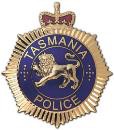 Tasmania PoliceApplication to receive Volunteer Fee for National Police Record Checks